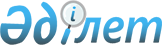 2023-2025 жылдарға арналған Бірлік ауылдық округінің бюджеті туралыҚызылорда облысы Қазалы аудандық мәслихатының 2022 жылғы 23 желтоқсандағы № 344 шешімі.
      "Қазақстан Республикасының Бюджет кодексі" Қазақстан Республикасының 2008 жылғы 4 желтоқсандағы Кодексінің 75-бабының 2-тармағына, "Қазақстан Республикасындағы жергілікті мемлекеттік басқару және өзін-өзі басқару туралы" Қазақстан Республикасының 2001 жылғы 23 қаңтардағы Заңының 6 бабының 2-7 тармағына сәйкес, Қызылорда облысы Қазалы аудандық мәслихаты ШЕШТІ:
      1. 2023-2025 жылдарға арналған Бірлік ауылдық округінің бюджеті 1, 2, 3 – қосымшаларға сәйкес, оның ішінде 2023 жылға мынадай көлемдерде бекітілсін:
      1) кірістер – 64660 мың теңге, оның ішінде:
      салықтық түсімдер – 2135 мың теңге;
      салықтық емес түсімдер – 241 мың теңге;
      негізгі капиталды сатудан түсетін түсімдер – 116 мың теңге;
      трансферттер түсімі – 62168 мың теңге;
      2) шығындар – 65242,1 мың теңге, оның ішінде;
      3) таза бюджеттік кредиттеу – 0;
      бюджеттік кредиттер – 0;
      бюджеттік кредиттерді өтеу – 0;
      4) қаржы активтерімен операциялар бойынша сальдо – 0;
      қаржы активтерін сатып алу – 0;
      мемлекеттің қаржы активтерін сатудан түсетін түсімдер – 0;
      5) бюджет тапшылығы (профициті) – -582,1 мың теңге;
      6) бюджет тапшылығын қаржыландыру (профицитті пайдалану) – 582,1 мың теңге;
      қарыз түсімі – 0;
      қарызды өтеу – 0;
      бюджет қаражаттарының пайдаланылатын қалдықтары – 582,1 мың теңге.
      Ескерту. 1-тармақ жаңа редакцияда - Қызылорда облысы Қазалы аудандық мәслихатының 22.12.2023 № 139 шешімімен (01.01.2023 бастап қолданысқа енгізіледі).


      2. Осы шешім 2023 жылғы 1 қаңтардан бастап қолданысқа енгізіледі. 2023 жылға арналған Бірлік ауылдық округінің бюджеті
      Ескерту. 1-қосымша жаңа редакцияда - Қызылорда облысы Қазалы аудандық мәслихатының 22.12.2023 № 139 шешімімен (01.01.2023 бастап қолданысқа енгізіледі). 2024 жылға арналған Бірлік ауылдық округінің бюджеті 2025 жылға арналған Бірлік ауылдық округінің бюджеті 2023 жылға арналған аудандық бюджетте Бірлік ауылдық округі бюджетіне аудандық бюджет қаражаты есебінен берілетін нысаналы трансферттер
      Ескерту. Шешім 4-қосымшасымен толықтырылды - Қызылорда облысы Қазалы аудандық мәслихатының 12.05.2023 № 35; жаңа редакцияда - Қызылорда облысы Қазалы аудандық мәслихатының 05.09.2023 № 70 (01.01.2023 бастап қолданысқа енгізіледі) шешімдерімен. Бірлік ауылдық округінің бюджетіне жоғары тұрған бюджеттерден бөлінген, 2022 жылы нысаналы трансферттердің қаржы жылы ішінде пайдаланылмаған (түгел пайдаланылмаған) сомасын аудандық бюджетке қайтару сомасы
      Ескерту. Шешім 5-қосымшасымен толықтырылды - Қызылорда облысы Қазалы аудандық мәслихатының 12.05.2023 № 35 шешімімен (01.01.2023 бастап қолданысқа енгізіледі).
					© 2012. Қазақстан Республикасы Әділет министрлігінің «Қазақстан Республикасының Заңнама және құқықтық ақпарат институты» ШЖҚ РМК
				
      Қазалы аудандық мәслихат хатшысы 

Б. Жарылқап
Қазалы аудандық мәслихатының
2022 жылғы "23" желтоқсандағы
№ 344 шешіміне 1-қосымша
Санаты
Санаты
Санаты
Санаты
Сомасы, мың теңге
Сыныбы
Сыныбы
Сыныбы
Сомасы, мың теңге
Кіші сыныбы
Кіші сыныбы
Сомасы, мың теңге
Атауы
Сомасы, мың теңге
1. Кірістер
64660
1
Салықтық түсімдер
2135
01
Табыс салығы
1038
2
Жеке табыс салығы
1038
04
Меншiкке салынатын салықтар
1084
1
Мүлiкке салынатын салықтар
40
3
Жер салығы
161
4
Көлiк құралдарына салынатын салық
883
05
Тауарларға, жұмыстарға және қызметтер көрсетуге салынатын ішкі салықтар
13
4
Кәсiпкерлiк және кәсiби қызметтi жүргiзгенi үшiн алынатын алымдар
13
2
Салықтық емес түсімдер
241
01
Аудандық маңызы бар қала, ауыл, кент, ауылдық округ коммуналдық меншігінің мүлкін жалға беру
231
5
Мемлекет меншігіндегі мүлікті жалға беруден түсетін кірістер
231
04
Аудандық маңызы бар қалалардың ,ауылдардың, кенттердің, ауылдық округтердің әкімдері әкімшілік құқық бұзушылықтар үшін салатын айыппұлдар
10
1
Аудандық маңызы бар қалалардың ,ауылдардың, кенттердің, ауылдық округтердің әкімдері әкімшілік құқық бұзушылықтар үшін салатын айыппұлдар
10
3
Негізгі капиталды сатудан түсетін түсімдер
116
03
Жерді және материалдық емес активтерді сату
116
1
Жерді сату
116
4
Трансферттердің түсімдері
62168
02
Мемлекеттiк басқарудың жоғары тұрған органдарынан түсетiн трансферттер
62168
3
Аудандардың (облыстық маңызы бар қаланың) бюджетінен трансферттер
62168
Функционалдық топ
Функционалдық топ
Функционалдық топ
Функционалдық топ
Бюджеттік бағдарламалардың әкiмшiсi
Бюджеттік бағдарламалардың әкiмшiсi
Бюджеттік бағдарламалардың әкiмшiсi
Бағдарлама
Бағдарлама
Атауы
2. Шығындар
65242,1
01
Жалпы сипаттағы мемлекеттiк көрсетілетін қызметтер
37582
124
Аудандық маңызы бар қала, ауыл, кент, ауылдық округ әкімінің аппараты
37582
001
Аудандық маңызы бар қала, ауыл, кент, ауылдық округ әкімінің қызметін қамтамасыз ету жөніндегі қызметтер
37390
022
Мемлекеттік органның күрделі шығыстары
192
07
Тұрғын үй-коммуналдық шаруашылық
7471
124
Аудандық маңызы бар қала, ауыл, кент, ауылдық округ әкімінің аппараты
7471
008
Елді мекендердегі көшелерді жарықтандыру
1866
009
Елді мекендердің санитариясын қамтамасыз ету
318
011
Елді мекендерді абаттандыру мен көгалдандыру
5287
08
Мәдениет, спорт, туризм және ақпараттық кеңістiк
19221
124
Аудандық маңызы бар қала, ауыл, кент, ауылдық округ әкімінің аппараты
19221
006
Жергілікті деңгейде мәдени-демалыс жұмысын қолдау
19221
12
Көлiк және коммуникация
784
124
Аудандық маңызы бар қала, ауыл, кент, ауылдық округ әкімінің аппараты
784
013
Аудандық маңызы бар қалаларда, кенттерде, ауылдарда, ауылдық округтерде автомобиль жолдарының жұмыс істеуін қамтамасыз ету
784
15
Трансферттер
184,1
124
Аудандық маңызы бар қала, ауыл, кент, ауылдық округ әкімінің аппараты
184,1
048
Пайдаланылмаған (толық пайдаланылмаған) нысаналы трансферттерді қайтару
184,1
3. Таза бюджеттік кредиттеу
0
Бюджеттік кредиттер
0
Бюджеттік кредиттерді өтеу
0
4. Қаржы активтері мен операциялар бойынша сальдо
0
Қаржы активтерін сатып алу
0
Мемлекеттің қаржы активтерін сатудан түсетін түсімдер
0
5. Бюджет тапшылығы (профициті)
-582,1
6. Бюджет тапшылығын қаржыландыру (профицитін пайдалану)
582,1
8
Бюджет қаражатының пайдаланылатын қалдықтары
582,1
01
Бюджет қаражаты қалдықтары
582,1
1
Бюджет қаражатының бос қалдықтары
582,1Қазалы аудандық мәслихатының
2022 жылғы "23" желтоқсандағы
№ 344 шешіміне 2-қосымша
Санаты
Санаты
Санаты
Санаты
Сомасы, мың теңге
Сыныбы
Сыныбы
Сыныбы
Сомасы, мың теңге
Кіші сыныбы
Кіші сыныбы
Сомасы, мың теңге
Атауы
Сомасы, мың теңге
1. Кірістер
68039
1
Салықтық түсімдер
1063
01
Табыс салығы
74
2
Жеке табыс салығы
74
04
Меншiкке салынатын салықтар
987
1
Мүлiкке салынатын салықтар
74
3
Жер салығы
26
4
Көлiк құралдарына салынатын салық
887
05
Тауарларға, жұмыстарға және қызметтер көрсетуге салынатын ішкі салықтар
2
3
Табиғи және басқа ресурстарды пайдаланғаны үшін түсетін түсімдер
2
2
Салықтық емес түсiмдер
89
01
Мемлекеттік меншіктен түсетін кірістер
89
5
Мемлекет меншігіндегі мүлікті жалға беруден түсетін кірістер
89
3
Негізгі капиталды сатудан түсетін түсімдер
210
03
Жерді және материалдық емес активтерді сату
210
1
Жерді сату
210
4
Трансферттердің түсімдері
66677
02
Мемлекеттiк басқарудың жоғары тұрған органдарынан түсетiн трансферттер
66677
3
Аудандардың (облыстық маңызы бар қаланың) бюджетінен трансферттер
66677
Функционалдық топ
Функционалдық топ
Функционалдық топ
Функционалдық топ
Бюджеттік бағдарламалардың әкiмшiсi
Бюджеттік бағдарламалардың әкiмшiсi
Бюджеттік бағдарламалардың әкiмшiсi
Бағдарлама
Бағдарлама
Атауы
2. Шығындар
68039
01
Жалпы сипаттағы мемлекеттiк көрсетілетін қызметтер
35407
124
Аудандық маңызы бар қала, ауыл, кент, ауылдық округ әкімінің аппараты
35407
001
Аудандық маңызы бар қала, ауыл, кент, ауылдық округ әкімінің қызметін қамтамасыз ету жөніндегі қызметтер
35407
07
Тұрғын үй-коммуналдық шаруашылық
8068
124
Аудандық маңызы бар қала, ауыл, кент, ауылдық округ әкімінің аппараты
8068
008
Елді мекендердегі көшелерді жарықтандыру
1987
009
Елді мекендердің санитариясын қамтамасыз ету
373
011
Елді мекендерді абаттандыру мен көгалдандыру
5708
08
Мәдениет, спорт, туризм және ақпараттық кеңістiк
23618
124
Аудандық маңызы бар қала, ауыл, кент, ауылдық округ әкімінің аппараты
23618
006
Жергілікті деңгейде мәдени-демалыс жұмысын қолдау
23618
12
Көлiк және коммуникация
946
124
Аудандық маңызы бар қала, ауыл, кент, ауылдық округ әкімінің аппараты
946
013
Аудандық маңызы бар қалаларда, кенттерде, ауылдарда, ауылдық округтерде автомобиль жолдарының жұмыс істеуін қамтамасыз ету
946
3. Таза бюджеттік кредиттеу
0
Бюджеттік кредиттер
0
Бюджеттік кредиттерді өтеу
0
4. Қаржы активтерімен операциялар бойынша сальдо
0
Қаржы активтерін сатып алу
0
Мемлекеттің қаржы активтерін сатудан түсетін түсімдер
0
5. Бюджет тапшылығы (профициті)
0
6.Бюджет тапшылығын қаржыландыру (профицитін пайдалану)
0Қазалы аудандық мәслихатының
2022 жылғы "23" желтоқсандағы
№ 344 шешіміне 3-қосымша
Санаты
Санаты
Санаты
Санаты
Сомасы, мың теңге
Сыныбы
Сыныбы
Сыныбы
Сомасы, мың теңге
Кіші сыныбы
Кіші сыныбы
Сомасы, мың теңге
Атауы
Сомасы, мың теңге
1. Кірістер
72850
1
Салықтық түсімдер
1106
01
Табыс салығы
77
2
Жеке табыс салығы
77
04
Меншiкке салынатын салықтар
1024
1
Мүлiкке салынатын салықтар
77
3
Жер салығы
27
4
Көлiк құралдарына салынатын салық
923
05
Тауарларға, жұмыстарға және қызметтер көрсетуге салынатын ішкі салықтар
2
3
Табиғи және басқа ресурстарды пайдаланғаны үшін түсетін түсімдер
2
2
Салықтық емес түсiмдер
93
01
Мемлекеттік меншіктен түсетін кірістер
93
5
Мемлекет меншігіндегі мүлікті жалға беруден түсетін кірістер
93
3
Негізгі капиталды сатудан түсетін түсімдер
218
03
Жерді және материалдық емес активтерді сату
218
1
Жерді сату
218
4
Трансферттердің түсімдері
71433
02
Мемлекеттiк басқарудың жоғары тұрған органдарынан түсетiн трансферттер
71433
3
Аудандардың (облыстық маңызы бар қаланың) бюджетінен трансферттер
71433
Функционалдық топ
Функционалдық топ
Функционалдық топ
Функционалдық топ
Бюджеттік бағдарламалардың әкiмшiсi
Бюджеттік бағдарламалардың әкiмшiсi
Бюджеттік бағдарламалардың әкiмшiсi
Бағдарлама
Бағдарлама
Атауы
2. Шығындар
72850
01
Жалпы сипаттағы мемлекеттiк көрсетілетін қызметтер
37638
124
Аудандық маңызы бар қала, ауыл, кент, ауылдық округ әкімінің аппараты
37638
001
Аудандық маңызы бар қала, ауыл, кент, ауылдық округ әкімінің қызметін қамтамасыз ету жөніндегі қызметтер
37638
07
Тұрғын үй-коммуналдық шаруашылық
8190
124
Аудандық маңызы бар қала, ауыл, кент, ауылдық округ әкімінің аппараты
8190
008
Елді мекендердегі көшелерді жарықтандыру
2066
009
Елді мекендердің санитариясын қамтамасыз ету
388
011
Елді мекендерді абаттандыру мен көгалдандыру
5736
08
Мәдениет, спорт, туризм және ақпараттық кеңістiк
26038
124
Аудандық маңызы бар қала, ауыл, кент, ауылдық округ әкімінің аппараты
26038
006
Жергілікті деңгейде мәдени-демалыс жұмысын қолдау
26038
12
Көлiк және коммуникация
984
124
Аудандық маңызы бар қала, ауыл, кент, ауылдық округ әкімінің аппараты
984
013
Аудандық маңызы бар қалаларда, кенттерде, ауылдарда, ауылдық округтерде автомобиль жолдарының жұмыс істеуін қамтамасыз ету
984
3. Таза бюджеттік кредиттеу
0
Бюджеттік кредиттер
0
Бюджеттік кредиттерді өтеу
0
4. Қаржы активтерімен операциялар бойынша сальдо
0
Қаржы активтерін сатып алу
0
Мемлекеттің қаржы активтерін сатудан түсетін түсімдер
0
5. Бюджет тапшылығы (профициті)
0
6.Бюджет тапшылығын қаржыландыру (профицитін пайдалану)
0Қазалы аудандық мәслихатының
2022 жылғы "23" желтоқсандағы
№ 344 шешіміне 4-қосымша
№
Атауы
Сомасы, мың теңге
Ағымдағы нысаналы трансферттер
1922
1
Бірлік ауылдық округі әкімшілігі ғимаратының аумағын абаттандыру (брусчатка төсеу) жұмыстарына
199
2
Әкімшілік ғимаратына мүмкіндігі шектеулі азаматтарға кіріп-шығуы үшін пандус орнатуға
598
3
Бірлік ауылдық округі әкімшілік ғимаратына жылу беру маусымына тұтынатын электр энергиясының төлеміне 
1125Қазалы аудандық мәслихатының
2022 жылғы "23" желтоқсандағы
№ 344 шешіміне 5-қосымша
№
Атауы
Барлығы, мың теңге
Оның ішінде
Оның ішінде
Оның ішінде
№
Атауы
Барлығы, мың теңге
ҚР Ұлттық қорынан бөлінетін кепілдендірілген трансферттер есебінен
Облыстық бюджеттен берілетін трансферттер есебінен
Аудандық бюджет
1
Бірлік ауылдық округі
184,1
0,2
3,5
180,4